KARIERNI CENTRI UNIVERZE V LJUBLJANIVabimo  študente in diplomantena obisk podjetja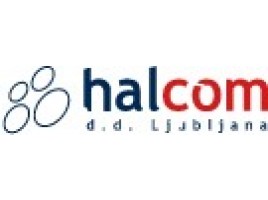 Halcom oskrbuje več bank kot kateri koli drug ponudnik rešitev za elektronsko bančništvo.Z rešitvami pokrivajo tri celine.Obisk je namenjen študentom in diplomantom FRI, FMF in FE.KDAJ: četrtek, 3. decembra 2015, URA: 14.00KJE:  Tržaška 118, Ljubljana           PRIJAVA:  TU ali  na e-naslov: andreja.jurek@uni-lj.si  do 1.12.2015.           Pohitite, število mest je omejeno!Kontakt za več informacij: Andreja Jurček, e-mail: andreja.jurcek@uni-lj.si, T: 030 641 644
Facebook: Karierni centri ULSpletna stran: www.kc.uni-lj.si Bi radi bili obveščeni? Prijavite se TU na naše novičkeKARIERNI CENTRI UNIVERZE V LJUBLJANI –KOMPAS NA VAŠI KARIERNI POTI